ՈՐՈՇՈՒՄ N 45-Ն
04 ՀՈՒԼԻՍԻ 2017թ.ԿԱՊԱՆ ՀԱՄԱՅՆՔԻ ԱՎԱԳԱՆՈՒ 2016 ԹՎԱԿԱՆԻ ԴԵԿՏԵՄԲԵՐԻ 20-Ի ԹԻՎ 82-Ն ՈՐՈՇՄԱՆ ՄԵՋ ՓՈՓՈԽՈՒԹՅՈՒՆՆԵՐ ԵՎ ԼՐԱՑՈՒՄՆԵՐ ԿԱՏԱՐԵԼՈՒ ՄԱՍԻՆՂեկավարվելով «Տեղական ինքնակառավարման մասին» Հայաստանի Հանրապետության օրենքի 18-րդ հոդվածի 1-ին մասի 5)-րդ կետով, «Իրավական ակտերի մասին» Հայաստանի Հանրապետության օրենքի 70-րդ հոդվածով, «Հայաստանի Հանրապետության բյուջետային համակարգի մասին» Հայաստանի Հանրապետության օրենքի 33-րդ հոդվածի 4)-րդ մասով և հաշվի առնելով համայնքի ղեկավարի առաջարկությունը, որոշման նախագծի քվեարկության  9 կողմ,    0  դեմ,   0  ձեռնպահ արդյունքներով,  համայնքի ավագանին   ո ր ո շ ու մ  է.Կապան համայնքի ավագանու 2016 թվականի դեկտեմբերի 20-ի «Կապան համայնքի 2017 թվականի բյուջեն հաստատելու մասին» թիվ 82-Ն որոշման մեջ կատարել փոփոխություններ ու լրացումներ և հաստատել հավելվածների աղյուսակների հետևյալ ցուցանիշները`Որոշման 2-րդ կետի՝ «Համայնքի բյուջեի եկամուտները» թիվ 1 հավելվածում, համաձայն հավելված 1-ի: Որոշման 3-րդ կետի` Համայնքի բյուջեի ծախսերը` ըստ գործառնական դասակարգման թիվ 2 հավելվածում‚ համաձայն հավելված 2-ի: Որոշման 4-րդ կետի` Համայնքի բյուջեի ծախսերը` ըստ տնտեսագիտական դասակարգման  թիվ 3 հավելվածում‚ համաձայն հավելված 3-ի: Որոշման 7-րդ կետի` Համայնքի բյուջեի ծախսերը ըստ գործառնական և տնտեսագիտական դասակարգման  թիվ 6 հավելվածում‚ համաձայն հավելված 6-ի:Կողմ ( 9 )`	ԲԱԴԱԼՅԱՆ ԱԻԴԱ				ՄԱՆՈՒՉԱՐՅԱՆ ԱՐԱՄԴԱՆԻԵԼՅԱՆ ՎԱՀԵ				ՄԱՐՏԻՐՈՍՅԱՆ ԷԴԳԱՐԴԱՎԹՅԱՆ ՆԱՐԵԿ				ՄԵՍՐՈՊՅԱՆ ՆԱՊՈԼԵՈՆԴԱՎԹՅԱՆ ՍՊԱՐՏԱԿ				ՄԿՐՏՉՅԱՆ ԱՐԱՀԱԿՈԲՅԱՆ ՆԱՐԵԿԴեմ ( 0 )Ձեռնպահ ( 0 )ՀԱՄԱՅՆՔԻ ՂԵԿԱՎԱՐ                   	   	            ԱՇՈՏ ՀԱՅՐԱՊԵՏՅԱՆ2017 թ     հուլիսի         04	 	ք. Կապան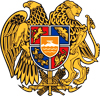 ՀԱՅԱՍՏԱՆԻ ՀԱՆՐԱՊԵՏՈՒԹՅՈՒՆ
ՍՅՈՒՆԻՔԻ ՄԱՐԶ
ԿԱՊԱՆ  ՀԱՄԱՅՆՔԻ  ԱՎԱԳԱՆԻ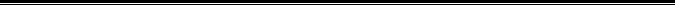 